Муниципальное казенное общеобразовательное учреждение«Приволжская средняя школа»Светлоярского  Муниципального района Волгоградской области404196,  Волгоградская область, Светлоярский район, п. Приволжский,  ул. Школьная,  д.  1Телефон (84477)6-71-69, e-mail: shkolaprivolg@mail.ru                       Волгоградский областной   конкурс           проектов местных инициатив   по  номинации                «Детское» инициативное бюджетирование»                                      Паспорт проекта   «Путь, длиною в 90 лет» 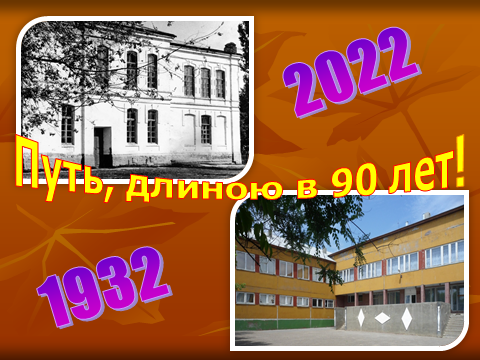                                                                                               Научный   Руководитель проекта:           	                                        Лыкова Светлана Ивановна                                                             Учитель географии                                                                                              мкоу   Приволжской средней  школы                                                                                       Разработали проект: Инициативная группа                                                                                 историко-краеведческого клуба    «Поиск»пос. Приволжский, 2022Утверждаю:Директор МКОУ «Приволжская СШ» __________ Н.И. Давыдова«__» _____ 2022 года                  Будущее должно быть заложено в настоящемГ.Лихтенберг1.Проект «Путь , длиною в 90 лет»   2.Местонахождение муниципальной общеобразовательной организации:Волгоградская область, Светлоярский район, поселок Приволжский , улица Школьная дом 3.Описание проблемы:Данный проект, по созданию музейной комнаты имеет колоссальное значение в деле воспитания и формирования личности школьников. Сегодня как никогда ясно, что без воспитания патриотизма у подрастающего поколения ни в экономике, ни в культуре, ни в образовании мы не сможем уверенно двигаться вперед. Школьный музей вносит достойную лепту в  воспитании патриотизма   и помогает воспитывать у нас чувство достоинства и гордости, ответственности и надежды, раскрывает истинные ценности нашей Родины.       Приволжская средняя  школа  может гордиться  своими выпускниками: медалистами, спортсменами,   кандидатами наук и учеными,  лётчиками, поэтами, артистами, полковниками,  которые смогли стать настоящими людьми.       Одним из приоритетных направлений в организации воспитательной деятельности Приволжской  школы  является сохранение лучших школьных традиций для обеспечения преемственности поколений отношения к труду учителя. Проходит время, и выпускники школы приходят сюда снова, но уже повзрослевшие и понявшие, что как раз этот этап был стартом для их теперешней жизни. И школьные коридоры кажутся родными, учителя ничуть не постаревшими, и хочется делиться успехами и неудачами, говорить о жизни и не торопиться домой. Потому что школа, оказывается – это частичка твоей души, без которой ты себя уже не представляешь.       Приволжская средняя школа имеет много хороших традиций. И хотелось бы об этом рассказывать поколениям: как учили раньше и теперь, какие они учителя? А в нашей школе есть о ком рассказывать: многие учителя имеют министерские и правительственные  награды, звания. Более половины педагогического коллектива – учителя-выпускники этой школы. Значит, не иссякнет профессия учителя.       Развитие  интересов учащихся Приволжской средней школы в области краеведения связано с социальным развитием общества. Чем   содержательнее будут знания учащихся   о  школе, учителях  и   её выпускниках,  тем более  действенными покажутся эти знания  в воспитании любви школьников  к родной школе, к школьным традициям,   уважения к профессии учителя.    Мы сохраним лучшие школьные традиции для обеспечения преемственности поколений, формирования позитивного отношения к труду учителя. Воспитаем гордость за успехи школы и её учеников в различных областях знаний, с огромным желанием  внесём свою лепту в историю школы, оставим после себя след. Мы расскажем об учителях, выпускниках и  настоящих учениках школы. Разовьём  положительную мотивацию у учащихся к познанию традиций русской школы,   творческие способности учащихся (конкурсы с использование ИКТ). Приобщим учащихся  к исследовательской работе учеников  в различных периоды истории школы.  4.Объем средств на реализацию проекта:Бюджет Волгоградской области – 250 000, 00 рублей;Бюджет Светлоярского муниципального района -  25 000,00 рублей.5.Планируемые сроки реализации проекта: 01 декабря 2023 годаУтверждаю:Директор МКОУ «Приволжская СШ» __________ Н.И. Давыдова«__» _____ 2022 года6.           СМЕТАрасходов на выполнение конкурсного проекта школьных музеев7. Ссылка на сайт школы: http://shkolaprivolg.ru/    8. фото:          до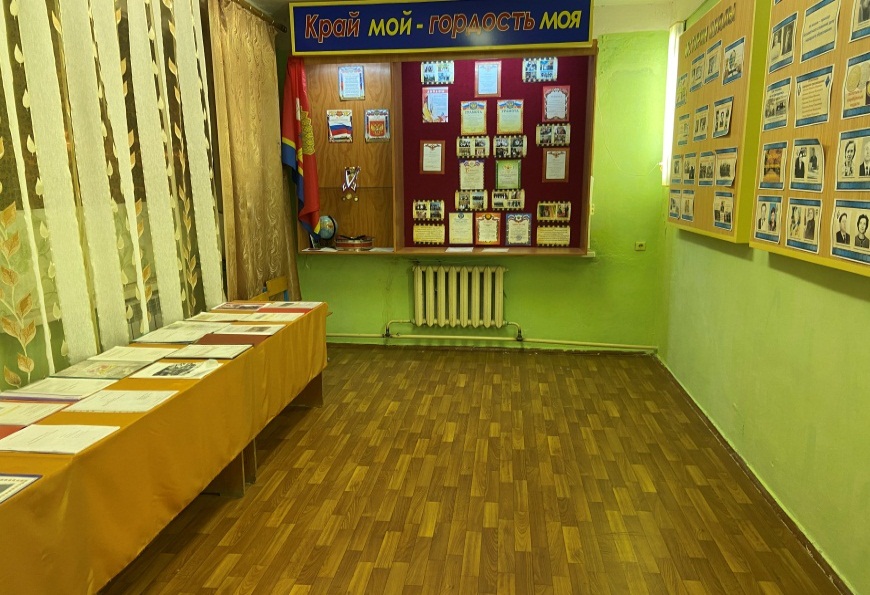 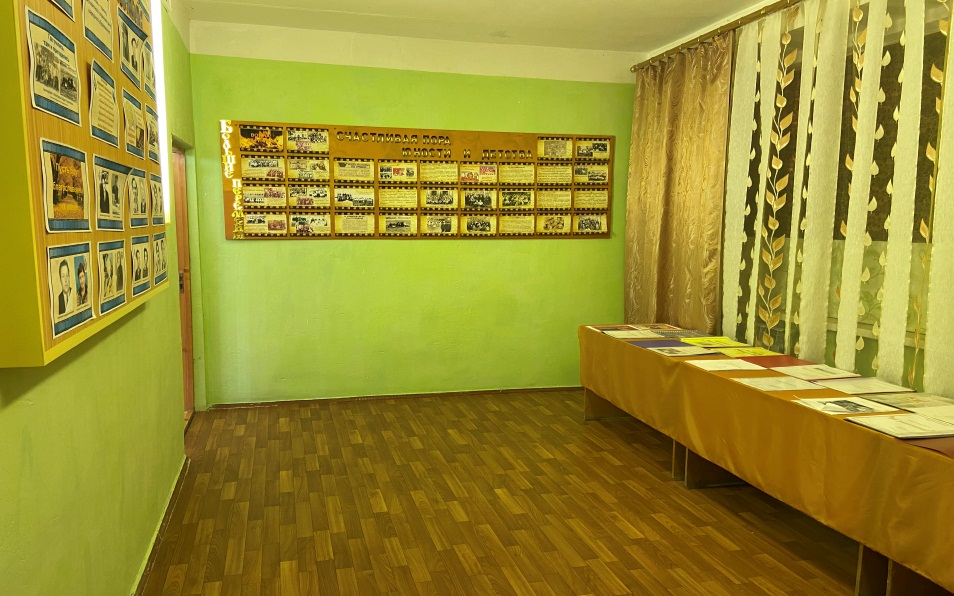 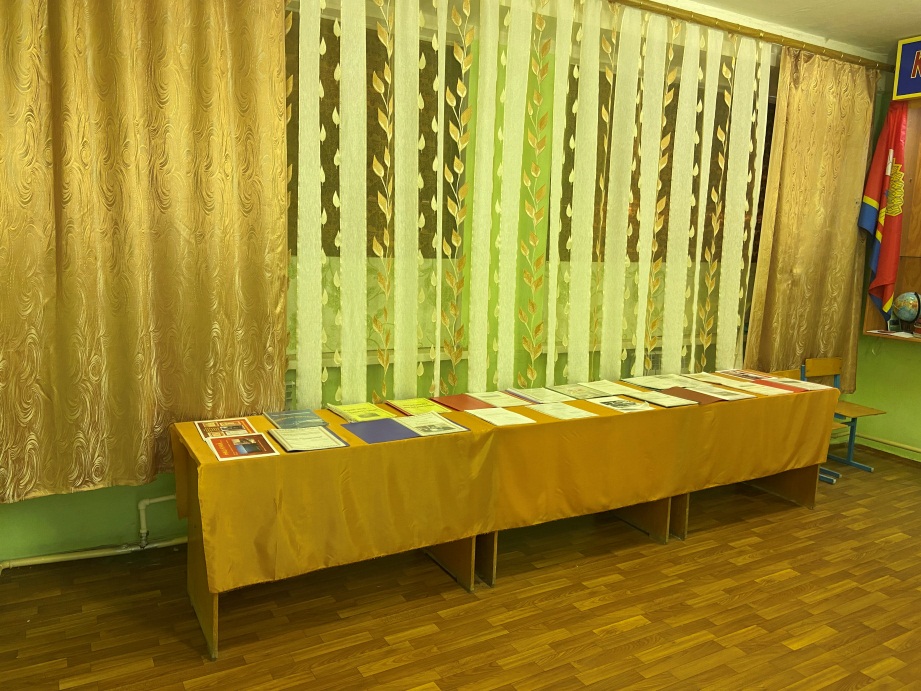 9.После: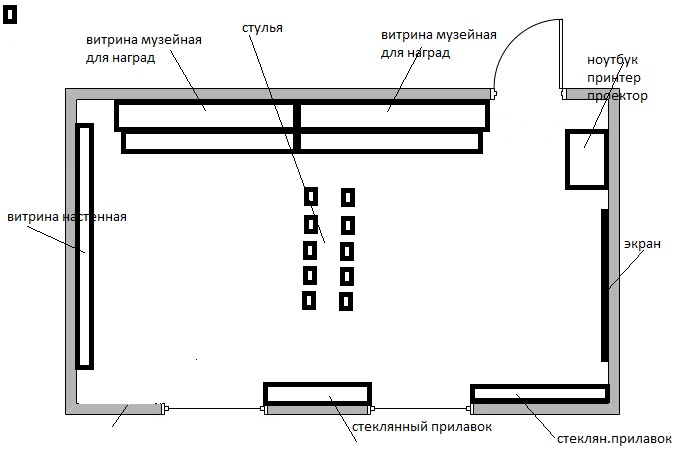 №Наименование товараКол-воЦена за 1 единиц( рублей)Сумма( рублей)1.Проекционный экран118800,0018800,002.Портативный проектор 122000,0022000,003.Ноутбук 146000,0046000,004.Принтер 115500,0015500,005.Стулья122490,0029800,006.Светильники62500,0015000,007.Подсветка для витрин и экспозиций10540,005400,008.Самоклеющаяся пленка10550,005500,009.Канцтовары -10000 ,0010000,0010.Витрины музейные для наград 224100,0048100,0011. Витрина настенная 24622,009244,0012.Стеклянный прилавок открытого доступа для кубков и наград 29801,0019602,0013.Обои 73000,0021000,0014.Акриловая белая краска31800,005400,0015.Кисточки, валики, клей-3654,003654,00ИТОГО:275 000,00